Vyhlášení propozic soutěží žáků základních uměleckých škol ve školním roce 2021/2022Ministerstvo školství, mládeže a tělovýchovy ČR ve spolupráci se Spolkem Umělecká rada základních uměleckých škol vyhlašuje pro školní rok 2021/2022 soutěže a soutěžní přehlídky žáků základních uměleckých škol České republiky v hudebním, literárně dramatickém a výtvarném oboru č.j. MŠMT - ………...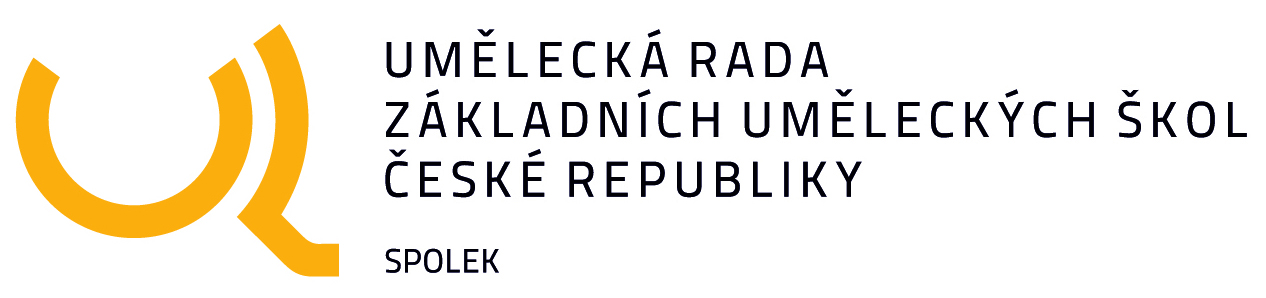 Termíny ústředních kol:Školní kola hudebního oboru se doporučuje ukončit do konce ledna, okresní a krajská kola musí proběhnout s dostatečným předstihem před ústředními koly. Propozice soutěží:Propozice soutěží jsou sestaveny podle návrhů předsedů a členů jednotlivých sekcí Ústřední umělecké rady ZUŠ ČR a jsou závazné pro všechny účastníky. V zájmu zdařilého průběhu soutěží a přehlídek žádáme ředitele základních uměleckých škol, aby informovali o těchto propozicích umělecké rady a učitele příslušných oborů.Rozhodující pro zařazení do věkové kategorie je věk soutěžícího dosažený v roce soutěže, tedy od 1. 1. 2022 do 31. 12. 2022, jinými slovy jeho rok narození. Výpočet věkového průměru více soutěžících vychází pouze z dosažených let, nikoliv měsíců a dnů. Maximální věk jednotlivých soutěžících je 26 let, tedy soutěžící narození v roce 1996 a později.Příklad 1: Žák, který se narodil 1. 7. 2012, je zařazen do věkové kategorie, jako by mu bylo už 10 let, ačkoli 1. 9. 2021 i v době konání soutěže mu bylo pouze 9 let. Pro jednoduchost 2022 – 2012 = 10. Příklad 2: Žáci se narodili 1. 7. 2012 a 1. 7. 2011. Jednotlivé věky jsou vypočítány jako 10 a 11 let. Věkový průměr soutěžících je 10,5 let.I.  Hudební obor – soutěže a soutěžní přehlídkySólový a komorní zpěv(29. dubna – 1. května 2022, ZUŠ Turnov)Organizátor ústředního kola soutěže:
 Mgr. Bohuslav Lédl, ředitel ZUŠ Turnov, náměstí Českého ráje 5, 511 01
 tel. 481 322 767, e-mail: zus@turnov.cz.  Předseda pěvecké sekce UR ZUŠ ČR
 Mario Kudela, ZUŠ Kyjov        tel. 777 274 807, e-mail: mario.kudela@seznam.cz1. 1. S ó l o v ý   z p ě vVěkové kategorie a časové limity: V. - XI. kategorie jsou rozděleny na: a) dívky b) chlapciRepertoár pro kategorie v sólovém zpěvu:  0. - III. kategorie:	1) lidová píseň2) libovolné vokální skladby do časového limitu, vše vhodné k věku a hlasové vyspělosti soutěžícíhoIV. - VI. kategorie: 	1) jedna lidová píseň v náročnější úpravě                                   	2) jedna umělá píseň                                  3) libovolné vokální skladby – do časového limitu vše vhodné k věku a hlasové vyspělosti soutěžícího      VII. kategorie:		1) jedna lidová píseň v náročnější úpravě		2) jedna umělá píseň	  	3) jedna árie (píseň) z období hudebního baroka nebo klasicismu či romantismu4) volná skladba (bod 4 nemusí být naplněn, pokud body 1, 2, 3 naplní povinný spodní časový limit)VIII. kategorie:	1) jedna lidová píseň v náročnější úpravě			2) jedna árie (píseň) z období baroka nebo klasicismu			3) píseň či árie z období 20. – 21. století nebo píseň z muzikálu4) volná skladba (bod 4 nemusí být naplněn, pokud body 1, 2, 3 naplní povinný spodní časový limit)IX. - XI.  kategorie:	1) jedna lidová píseň v náročnější úpravě                                    2) píseň (árie) z období baroka                                    	3) píseň (árie) z období klasicismu4) píseň či árie z období 20. – 21. století nebo píseň z muzikálu5) volná skladba (bod 5 nemusí být naplněn, pokud body 1, 2, 3, 4 naplní povinný spodní časový limit)Závazná ustanovení:Dramaturgie soutěžního vystoupení by měla odpovídat příslušné věkové kategorii a hlasové dispozici soutěžícího. Všichni soutěžící přednesou svůj soutěžní repertoár zpaměti. 
Na doprovod je možné použít nejen klavír, ale i jiný akustický hudební nástroj. Není přípustný doprovod elektronických hudebních nástrojů a z hudebních nosičů.Porota hodnotí momentální výkon soutěžícího, jeho pěveckou techniku, stylovost interpretace a hudební vyspělost přiměřenou dané kategorii. Vždy je třeba zajistit adekvátní hudební doprovod, aby výkon korepetitora negativně neovlivnil výkon soutěžícího.Do ústředního kola postupují žáci od III. kategorie včetně 1.2. Komorní zpěvSoutěž v komorním zpěvu je stanovena pro:Dua (dvojhlas)Tria (tříhlas)Kvarteta (čtyřhlas)případně až vokální sextetaJeden žák může zpívat maximálně  ve dvou komorních souborech. Instrumentální doprovod se nezapočítává do počtu členů . Zdvojování hlasů není přípustné.Věkové kategorie a časové limity: Rozhodující datum pro zařazení do kategorie je věk dosažený v roce soutěže, tedy nejedná se o věkový průměr, ale o věk jednotlivých členů souboru.Tento věk nesmí přesáhnout hranici 26 let.
Za příslušnou kategorii může soutěžit žák mladší, ale nikoliv starší, než je uvedeno. Repertoár pro kategorie v komorním zpěvu:I. kategorie: 		1) lidová píseň                      		2) libovolné vokální skladby do časového limituII. kategorie:		1) lidová píseň nebo píseň umělá a capella2) libovolné vokální skladby do časového limitu (v soutěžním repertoáru musí zaznít alespoň jedna lidová píseň)III. - IV. kategorie: 	1) lidová píseň a capella                             	2) jedna skladba z období hudební renesance nebo baroka   		     	3) libovolné vokální skladby do časového limituVšichni soutěžící v komorním zpěvu přednesou svůj program zpaměti. Pouze v náročných komorních skladbách ve III. a IV. kategorii komorního zpěvu lze použít noty.  Do ústředního kola postupují komorní soubory od II. kategorie  včetně.Pro potřeby soutěže je přiložen seznam sbírek lidových písní a doporučených muzikálů.Krajská kola musí být uzavřena nejpozději do 27. 3. 2022.Sólová a souborová hra bicích nástrojů  (13.–14. května 2022, ZUŠ K. Malicha, Holice)Organizátor ústředního kola soutěže:MgA. František Machač, ředitel ZUŠ K. Malicha, Holubova 1234, 534 01 Holice Tel.: 466 682 166, e-mail: reditel@zusholice.czPředseda sekce bicích nástrojů ÚUR ZUŠ:MgA. Martin Kleibl, MA, Ph.D., ZUŠ Veveří Brno, Veveří 944/133, 616 00 Brno Tel.: +420603953534, e-mail: kleibl@zusveveri.cz2.1.Sólová hra bicích nástrojůSoutěžní kategorie:2.1.1 Hra na bicí soupravu2.1.2 Hra na melodické a ostatní bicí nástroje (tympány, marimba, xylofon, vibrafon, zvonkohra, perkuse, sestavy perkusí a orchestrálních bicích nástrojů apod., nikoli však bicí souprava)Věkové kategorie Určujícím faktorem pro zařazení do věkové kategorie je pouze rok narození soutěžícího. Rozhodující je věk soutěžícího dosažený kdykoli v průběhu kalendářního roku 2022. Maximální věk soutěžícího je 26 let.Závazná ustanovení:Povinnou součástí každého vystoupení je interpretace etudy na malý buben, předepsané pro danou věkovou kategorii. Tuto etudu je možné zvolit vždy ze dvou variant - KLASICKÁ nebo RUDIMENTÁLNÍ etuda. Povinné etudy jsou ke stažení na stránkách ÚUR ZUŠ ČR: http://www.uur-zuscr.cz/Notový zápis povinných etud včetně doplňujících údajů (repetice, dynamická znaménka apod.) je závazný. Dodržení předepsaných temp těchto etud je jedním z předpokladů úspěšného hodnocení soutěžícího. Povinná etuda je počáteční částí každého soutěžního výstupu a započítává se do stanoveného časového limitu.Soutěžící předvedou skladby v daném pořadí, stanoveném u jednotlivých kategorií, s ohledem na časové limity. Hodnocen je pouze čistý čas hry. Všechny interpretované sólové skladby musí korespondovat s notovým zápisem. Je-li součástí sólové skladby nebo skladby play along improvizace/open sólo ad libitum, nesmí naplnit více než 1/3 minutáže této kompozice, zároveň nesmí být open sólo samostatnou částí soutěžního výstupu. Jeden žák může soutěžit v obou soutěžních okruzích, musí být však řádně přihlášen na každý zvlášť. Soutěžící si navzájem konkurují pouze v rámci daného soutěžního okruhu.Učitelé ZUŠ, a rovněž studenti a pedagogové středních a vysokých uměleckých škol (konzervatoře, hudební gymnázia, HAMU, JAMU apod.) se soutěže mohou aktivně zúčastnit pouze jako doprovazeči, nikoli jako soutěžící.Porota hodnotí momentální výkon soutěžícího, repertoár musí obsahovat takový výběr skladeb, který umožní této porotě posoudit hudební i technickou vyspělost soutěžících. Notový zápis skladeb hraných v rámci soutěžního vystoupení je povinen soutěžící nebo jeho učitel poskytnout ve třech kopiích při prezenci na začátku příslušného kola soutěže (netýká se povinných etud pro malý buben), a to označený jménem a číslem soutěžní kategorie. Hra zpaměti není při soutěžním výstupu podmínkou.Časový limit nemusí být naplněn do maxima, spodní hranice však nesmí být menší, než je stanovený limit dané kategorie.Repertoár:2.1.1 Hra na bicí soupravuI.–II. kategorie:Soutěžící musí zahrát tyto skladby v takto stanoveném pořadí:povinnou etudu na malý buben, patřící do jeho věkové kategorielibovolnou sólovou skladbu nebo více skladeb na bicí soupravu dle vlastního výběru, bez doprovodu jiného hudebního nástroje či play along. Tato skladba musí být samostatnou součástí soutěžního vystoupení a musí být zaznamenána v notách.Soutěžní vystoupení I. a II. věkové kategorie může být doplněno skladbou PLAY ALONG (*), nebo skladbou s doprovodem jiného hudebního nástroje (pouze jednoho), nikoli ale bicího, avšak:nahrávka play along nesmí obsahovat zvukovou stopu bicí soupravy a totožný part soutěžícíhov obou případech nesmí být stopáž skladby delší než ½ horní hranice časového limitu dané kategorie.*Notový zápis ke skladbě play along není vyžadován.III.–IX. kategorie:Soutěžící musí zahrát tyto skladby v takto stanoveném pořadí:povinnou etudu na malý buben, patřící do jeho věkové kategoriesólovou skladbu nebo více skladeb na bicí soupravu dle vlastního výběru bez doprovodu jiného hudebního nástroje či play along. Tato skladba musí být samostatnou součástí soutěžního vystoupení a musí být zaznamenána v notáchjednu skladbu PLAY ALONG (*) dle vlastního výběru nebo skladbu s doprovodem jiného hudebního nástroje (pouze jednoho), nikoli ale bicího, avšak:nahrávka play along nesmí obsahovat zvukovou stopu bicí soupravy a totožný part soutěžícíhov obou případech nesmí být stopáž skladby delší než ½ horní hranice časového limitu dané kategorie.*Notový zápis ke skladbě play along není vyžadován.2.1.2	Hra na melodické a ostatní bicí nástrojeI.–IX. kategorie:Soutěžící musí zahrát tyto skladby v takto stanoveném pořadí:povinnou etudu na malý buben, patřící do jeho věkové kategorielibovolnou skladbu nebo více skladeb na melodické a ostatní bicí nástroje (tympány, marimba, xylofon, vibrafon, zvonkohra, perkuse, sestavy perkusí a orchestrálních bicích nástrojů apod., nikoli však bicí souprava):sólově bez doprovodu jiného hudebního nástroje, nebos doprovodem jiného (pouze jednoho) hudebního nástroje, nikoli však bicího, nebov kombinaci výše uvedených možností.Žádné vystoupení soutěžního okruhu B nesmí být doplněno skladbou play along.2.2. Souborová hra na bicí nástrojeSoutěžní kategorie:2.2.1	2 – 4 členové2.2.2	5 – 15 členů	Věkové kategorie Pro výpočet věkového průměru je rozhodující věk jednotlivých členů dosažený kdykoli v roce 2022 (výpočet vychází pouze z dosažených let, nikoli měsíců a dnů). Maximální věk soutěžícího je 26 let.Závazná ustanovení:Všichni hráči musí hrát na bicí nástroje. Je možno rovněž hrát na elektronické bicí nástroje hrané živě (bez použití smyček). Jiné hudební nástroje (klávesové, dechové, strunné apod.) nejsou přípustné. Použití nahrávky play along není povoleno.Učitelé ZUŠ, a rovněž studenti a pedagogové středních a vysokých uměleckých škol (konzervatoře, hudební gymnázia, HAMU, JAMU apod.) se soutěže nemohou aktivně zúčastnit. Připouští se pouze účast pedagoga jako dirigenta souboru.  Repertoár:Povinné skladby nejsou stanoveny. Každý soubor přednese v rámci stanoveného limitu takový výběr skladeb, aby bylo možno posoudit jak hudební, tak technickou úroveň souboru. Je možné využít skladby původní i upravené – z oblasti lidové, populární, jazzové hudby.Všechny interpretované skladby musí korespondovat s notovým zápisem. Je-li součástí skladby improvizace/open sólo ad libitum, nesmí naplnit více než 1/3 minutáže této kompozice, zároveň nesmí být open sólo samostatnou částí soutěžního výstupu. Partitury skladeb hraných v rámci soutěžního vystoupení je povinen soubor poskytnout ve třech kopiích při prezenci na začátku příslušného kola soutěže. Hra zpaměti není při soutěžním výstupu podmínkou.Časový limit nemusí být naplněn do maxima, spodní hranice však nesmí být, menší než je stanovený limit dané kategorie.Termín uzávěrky přihlášek do krajských kol všech kategorií je stanoven na 28. února 2022. Krajská kola musí být ukončena do 11. dubna 2022. Přihlášky soutěžících a souborů postupujících do ústředního kola budou zaslány elektronicky prostřednictvím systému EOS ZUŠ (zaškrtnutím volby POSTUP v bodovací tabulce) nejpozději do 11. dubna 2022. Po tomto datu nebudou již přihlášky organizátorem soutěže přijímány.Hra smyčcových souborů a orchestrů (13. – 14. května 2022 ZUŠ „Žerotín“ Olomouc, Kavaleristů 6)Organizátor ústředního kola soutěžeMgr. Tomáš Klásek, ředitel školy: tel.: 775 881 462; e-mail: tomas.klasek@zus-zerotin.czZUŠ „Žerotín“ Olomouc, Kavaleristů 6, 779 00 Olomouc, tel.: 585 224 404
Předseda sekce smyčcových nástrojů ÚUR ZUŠ ČR:PhDr. Josef Vlach, ředitel ZUŠ Hronovtel.: 491 483 201, mobil: 606 202 979, e-mail: zus.hronov@tiscali.czSoutěžní kategorieHra smyčcových souborůHra orchestrůHra smyčcových orchestrůod 12 do 18 členůod 19 do 30 členůnad 30 členůHra rozšířených komorních a symfonických orchestrůod 12 do 18 členůod 19 do 30 členůnad 30 členůPoznámky k soutěžním kategoriím:Kategorie 3.1 je určena pro smyčcové soubory složené z jednoho nebo více druhů smyčcových nástrojů (s obsazením dvou a více hlasů) s minimálním počtem 10 členů. Smyčcové nástroje je možné rozšířit o jiné nástroje, kterých však nesmí být více než jedna čtvrtina z celkového počtu. Kategorie 3.2.1 je určena pro klasické smyčcové orchestry (eventuálně bez kontrabasu) s možností využití bassa continua. Kategorie 3.2.2 je určena pro smyčcové orchestry rozšířené o další nástroje až do obsazení symfonického orchestru.Ve všech kategoriích je při použití elektronických nástrojů zakázáno využívat přednastavené rytmické a tempové funkce.Soutěž v kategorii 3.1 končí v kraji. Věkové kategorie a časové limity: Poznámky k věkovým kategoriím:Věkový průměr se vypočítává pouze z počtu let (nikoliv z měsíců či dní) dosažených v roce 2022 (od 1. 1. do 31. 12. 2022 včetně). Maximální věk jednotlivých soutěžících je 26 let. V soutěži orchestrů v I. kategorii (do 16,00 let) je přípustné, aby violová skupina nebo její část byla nahrazena skupinou 3. houslí.V soutěži orchestrů v II. kategorii (od 16,01 let) je přípustné, aby část violové skupiny byla nahrazena houslisty.Poznámky k časovému limitu:Respektování dolní hranice časového limitu je podmínkou. Při překročení časového limitu má porota právo soutěžní vystoupení přerušit. Toto přerušení nemá vliv na celkové hodnocení soutěžního výkonu.Repertoár:Všechny kategoriePři výběru repertoáru se doporučuje zvolit kontrastní skladby různých slohových období. Soutěžní repertoár by měl odpovídat obsazení soutěžícího tělesa. Repertoár je třeba zvolit tak, aby nejméně ¾ všech členů tělesa hrály ve všech soutěžních skladbách. K případným úpravám (transkripcím, instrumentacím či instrumentačním zásahům) je třeba přistupovat s opatrností a s dostatkem zkušeností, aby nebyly handicapem celého vystoupení.Nejsou dovoleny skladby taneční, rockové a populární hudby, které nacházejí uplatnění v jiné soutěži ZUŠ.Kategorie 3.2 Hra orchestrůSoučástí repertoáru může být skladba nebo její věta s jedním nebo více koncertantními nástroji (např. concerto grosso, koncert, skladba pro sólový nástroj s orchestrem), nesmí však zaujmout časově více než jednu třetinu repertoáru.Kritéria hodnoceníVšechny kategoriePorota bude posuzovat: výběr repertoáru (soulad s podmínkami a přiměřenost)kvalitu a stylovost provedení skladebpřípadně kvalitu zvolené úpravyKategorie 3.2 Hra orchestrůV případných skladbách se sólistou nebo sólisty porota zahrne do hodnocení orchestru úroveň orchestrálního doprovodu. Výkon sólisty nebo sólistů může ocenit zvláštní cenou, ale do hodnocení orchestru ho nepromítne. Závazné pokyny: V rámci daného uměleckého oboru vzdělávání v ZUŠ se nemohou soutěže zúčastnit studenti a absolventi středních i vysokých uměleckých škol (článek 3, odstavec 2 Organizačního řádu soutěží a přehlídek). Znamená to, že pokud žák studuje nebo absolvoval hru na jakýkoliv nástroj nebo zpěv na konzervatoři, na gymnáziu s hudebním zaměřením nebo na vysoké hudební škole, nemůže se soutěže zúčastnit ani jako hráč na nástroj, který na uměleckých školách nestuduje nebo nestudoval.Připouští se účast jednoho hráče maximálně ve dvou hudebních uskupeních, z organizačních důvodů však pouze do krajského kola. Tato podmínka platí pro hráče, který v obou souborech hraje na stejný nástroj – hra na housle a na violu se z tohoto pohledu rovněž považuje za hru na stejný nástroj. Výjimečně talentovaný žák, který ovládá hru na jiné nežli smyčcové nástroje (tzn. dechové, bicí, klávesové, kytaru) a na smyčcové nástroje způsobem hry vzdálené (tzn. v kombinaci housle-violoncello, housle-kontrabas, violoncello-kontrabas), může soutěžit ve dvou i více hudebních uskupeních také v ústředním kole.Pokud škola nemá dostatek žáků, aby sestavila žákovský soubor nebo orchestr v souladu s podmínkami soutěže, je možné, aby žák nebo žáci byli členy takového souboru nebo orchestru na jiné základní umělecké škole a účastnili se s tímto souborem nebo orchestrem soutěže ZUŠ. Ředitel školy potvrdí tuto skutečnost písemným souhlasem. Tento souhlas vedoucí souboru nebo orchestru předloží na vyžádání porotě.Bývalí žáci ZUŠ, kteří zůstali členy souboru nebo orchestru a nejsou přizváni pouze pro potřebu soutěže, se mohou za splnění ostatních podmínek (věk do 26 let a status amatéra) soutěže zúčastnit. Počet bývalých žáků nesmí překročit jednu čtvrtinu z celkového počtu.Ve výjimečných případech nemoci nebo úrazu je možné, aby do souboru nebo orchestru mohli být zařazeni náhradníci splňující soutěžní podmínky s tím, že jejich věk nesmí ovlivnit zařazení souboru nebo orchestru do věkové kategorie. Při změně je povinností školy dodat nový aktualizovaný seznam členů orchestru organizátorovi soutěže a v kopii předsedovi krajské sekce.Bude-li v průběhu soutěže či po jejím skončení zjištěno, že v souboru nebo orchestru hrají nebo hráli hráči v rozporu s Organizačním řádem soutěží a přehlídek ZUŠ nebo s tímto vyhlášením, bude tento soubor nebo orchestr diskvalifikován.Soutěž může proběhnout bez okresních kol.Počet garantovaných postupových míst pro jednotlivé kraje bude stanoven předsedou republikové smyčcové sekce na základě koeficientu kraje podle předpokládaného počtu soutěžících v jednotlivých krajích ke dni 7. března 2022 a bude zveřejněn před konáním prvního krajského kola.Krajská kola proběhnou od 14. března 2022 do 6. dubna 2022.Hra na dechové nástroje(5. 5. - 8. 5. 2022, ZUŠ Jana Hanuše, Praha 6, Břevnov)Organizátor ústředního kola soutěže:Miloslav Tengler, ředitel ZUŠ Jana Hanuše, Praha 6 - Břevnov tel/fax: 233352722, 233355910, e-mail: tengler@zuspraha6.net Předsedové sekce dechových nástrojů ÚUR ZUŠ:Lenka Němcová (žesťové), ZUŠ Police nad Metují, Komenského nám. 108 Tel: 606 636 603; e-mail: lenkazusbrass@seznam.cz Miloslav Tengler (dřevěné) ředitel - mobil: 721 011 725, e-mail: tengler@zuspraha6.net ZUŠ Jana Hanuše, U Dělnického cvičiště 1/1100B, 169 00 Praha 6 – Břevnov Tel.: 233 352 722, Fax: 233 355 9104.1 Hra na dechové dřevěné nástroje (sólo)Soutěžní kategorie:4.1.1.Hra na příčnou flétnu (altovou příčnou flétnu, pikolu) 4.1.2 Hra na hoboj (anglický roh) 4.1.3 Hra na klarinet (basklarinet, basetový roh)4.1.4 Hra na fagot (kontrafagot)4.1.5 Hra na saxofon (všechna ladění)Věkové kategorie:Soutěžící předvedou celý výkon na jeden nástroj nebo je povoleno vystřídání nástrojem příbuzným (hoboje a anglického rohu, klarinetu a basklarinetu), vystřídání jednoho nástroje různého ladění je přípustné, kupř. klarinet in A a in B. Vystřídání saxofonů různého ladění je povoleno.Repertoár: Soutěžící předvedou skladby podle volného výběru, doporučuje se využít původních skladeb. Připouštějí se transkripce. Repertoár musí být zvolen s ohledem na časové limity, u formy téma s variacemi je povolen výběr variací. Hodnocen je pouze čistý čas hry. Hra zpaměti není podmínkou. Hudební doprovod je povolen jedním akordickým nástrojem (klavír, kytara, cembalo, keyboard, akordeon apod.), bez použití dalších zvukových efektů (např. zapnutý rytmický doprovod u keyboardu). Hudební doprovod typu basso continuo se zdvojenou basovou linkou hranou melodickým nástrojem není dovolen. Hudební doprovod za pomoci nosičů není povolen. Krácení skladeb nebo vypouštění podstatných částí (uvádění tzv.„fragmentů") není povoleno. Zákaz se nevztahuje na VI-DE v klavírních předehrách a mezihrách koncertů, a na event. vypuštění repetic. Je povoleno měnit pořadí skladeb uvedených na přihlášce, dodržení uvedeného repertoáru je však od okresního kola závazné.Krajská kola musí být uzavřena nejpozději do 15. 4. 2022.Přihlášky soutěžících postupujících do ústředního kola budou zaslány elektronicky prostřednictvím systému EOS ZUŠ (zaškrtnutím volby POSTUP v bodovací tabulce) nejpozději do 31. března 2022. Po tomto datu nebudou již přihlášky organizátorem soutěže přijímány.Soutěžní kategorie:4.1.6 Hra zobcovou flétnu (sopranino, soprán, alt, tenor, bas) Věkové kategorie:Repertoár: Soutěžící předvedou skladby podle volného výběru, doporučuje se využít původních skladeb. Připouštějí se transkripce. Repertoár musí být zvolen s ohledem na časové limity, u formy téma s variacemi je povolen výběr variací. Hodnocen je pouze čistý čas hry. Hra zpaměti není podmínkou. Hudební doprovod je povolen jedním akordickým nástrojem (klavír, kytara, cembalo, keyboard apod.), bez použiti dalších zvukových efektů (např. zapnutý rytmický doprovod u keyboardu). Hudební doprovod typu basso continuo se zdvojenou basovou linkou hranou melodickým nástrojem není dovolen. Hudební doprovod za pomoci zvukových nosičů není povolen. Krácení skladeb nebo vypouštění podstatných částí (uvádění tzv. „fragmentů") není povoleno. Zákaz se nevztahuje na VI-DE v klavírních předehrách a mezihrách koncertů, a na event. vypuštění repetic. Je povoleno měnit pořadí skladeb uvedených na přihlášce, dodržení uvedeného repertoáru je však od okresního kola závazné.Krajská kola musí být uzavřena nejpozději do 15. 4. 2022.Přihlášky soutěžících postupujících do ústředního kola budou zaslány elektronicky prostřednictvím systému EOS ZUŠ (zaškrtnutím volby POSTUP v bodovací tabulce) nejpozději do 31. března 2022. Po tomto datu nebudou již přihlášky organizátorem soutěže přijímány.4.2 Hra na dechové žesťové nástroje (sólo)Soutěžní kategorie:4.2.1 Hra na lesní roh4.2.2 Hra na trubku4.2.3 Hra na trombon nebo pístový trombon4.2.4 Hra na tenor (nebo baryton, basovou trubku, altový roh, melafon — tyto nástroje budou hodnoceny společně)4.2.5 Hra na tubuRepertoár:Soutěžící předvedou skladby podle volného výběru, doporučuje se využít původních skladeb. Připouštějí se transkripce. Repertoár musí být zvolen s ohledem na časové limity, u formy téma s variacemi je povolen výběr variací. Hodnocen je pouze čistý čas hry. Hra zpaměti není podmínkou. Hudební doprovod je povolen jedním akordickým nástrojem (klavír, kytara, cembalo, keyboard, akordeon apod.), bez použití dalších zvukových efektů (např. zapnutý rytmický doprovod u keyboardu). Hudební doprovod typu basso continuo se zdvojenou basovou linkou hranou melodickým nástrojem není dovolen. Krácení skladeb nebo vypouštění podstatných částí (uvádění tzv. „fragmentů") není povoleno. Zákaz se nevztahuje na VI-DE v klavírních předehrách a mezihrách koncertů, a na event. vypuštění repetic. Hudební doprovod za pomoci zvukových nosičů není povolen. Je povoleno měnit pořadí skladeb uvedených na přihlášce, dodržení uvedeného repertoáru je však od okresního kola závazné.Krajská kola musí být uzavřena nejpozději do 15. 4. 2022.Přihlášky soutěžících postupujících do ústředního kola budou zaslány elektronicky prostřednictvím systému EOS ZUŠ (zaškrtnutím volby POSTUP v bodovací tabulce) nejpozději do 31. března 2022. Po tomto datu nebudou již přihlášky organizátorem soutěže přijímány.Hra na cimbál, dudy, komorní hra s cimbálem a s dudami 
a hra souborů lid. hudby(26. - 27. května 2022, ZUŠ Mikulov) Organizátor ústředního kola soutěže:Ing. Jiří Vrbka, ředitel ZUŠ Mikulov, Náměstí 28,692 01 Mikulov, tel: 519 510 764,e-mail: vrbka@zus-mikulov.cz Předsedkyně cimbálové sekce ÚUR ZUŠ ČR Magdalena Múčková, ZUŠ Veselí nad Moravou, náměstí Míru 1676, 698 01 Veselí nad Moravou, tel. 608 887 599, e-mail: magdalena.muckova@post.czPředseda dudácké sekce ÚUR ZUŠ ČR
Vlastimil Konrády, ZUŠ Jindřicha Jindřicha Domažlice, B. Němcové 119, 344 11 Domažlice,mobil: 608 961 291, email: vkonrady@gmail.com5.1 Hra na cimbálVěkové kategorie Všechny kategorie pokračují v soutěži až do ústředního kola.Repertoár: musí obsahovat takový výběr skladeb, které umožní porotě posoudit hudební a technickou vyspělost soutěžících. Doporučuje se výběr původních skladeb pro cimbál. Skladby s doprovodem jednoho akustického harmonického nástroje jsou přípustné. Vyžaduje se hra všech skladeb zpaměti. 5.2 Hra na dudyVěkové kategorie Repertoár: musí obsahovat takový výběr skladeb, které umožní porotě posoudit hudební a technickou vyspělost soutěžících. Skladby s doprovodem jednoho akustického harmonického nástroje jsou přípustné. Hra zpaměti je podmínkou u lidové písně s variacemi.Všechny kategorie pokračují v soutěži až do ústředního kola.5.3 Komorní hra s cimbálem, komorní hra s dudami (i v kombinaci s dalšími hudebními nástroji, 1 hlas = 1 nástroj)Věkové kategorie Pro výpočet věkového průměru souboru v soutěži komorní hry s cimbálem a komorní hry s dudami je rozhodující dosažený věk soutěžících od 1.1 do 31. 12. 2022. Maximální věk soutěžícího dosažený v roce 2022 je 26 let.Repertoár: Soutěžní vystoupení musí obsahovat skladby různého charakteru a tempa. Hra zpaměti se nevyžaduje. Každý soutěžící může soutěžit pouze v jednom souboru na stejný nástroj.5.4 Soubory lidové hudby  
- cimbálová a hudecká muzika - dudácká muzika a další soubory lidové hudby
    Věkové kategorie      Pro výpočet věkového průměru souboru v soutěži souborů lidové hudby je rozhodující dosažený věk soutěžících od 1.1 do 31. 12. 2022. Maximální věk soutěžícího dosažený v roce 2022 je 26 let.Repertoár: Soutěžní repertoár může obsahovat pouze lidové písně nebo tance v autentické a stylizované podobě, doporučuje se volit skladby různého charakteru a tempa. Hra zpaměti je podmínkou. Každý soutěžící může soutěžit pouze v jednom souboru na stejný nástroj. Kritéria hodnoceníVe všech soutěžích budou poroty hodnotit kvalitu provedení (intonace, rytmus, správná volba tempa), souhra, stylovost a výběr soutěžního repertoáru s ohledem na věk a technickou i interpretační vyspělost soutěžících jednotlivců nebo souborů. II. Soutěžní přehlídka tanečního oboru(2. – 5. 6. 2022 ZŠ a ZUŠ Karlovy Vary)Organizátor ústředního kola přehlídky:Mgr. Břetislav Svoboda, ředitel školy: tel.: 353 447 021, e-mail: bretislav.svoboda@zsazus.czZŠ a ZUŠ Karlovy Vary, Šmeralova 336/15, příspěvková organizace     PSČ 360 05, IČ: 497 52 626Předsedkyně taneční sekce UR ZUŠMgr. Zora Breczková, ZUŠ Klášterec nad Ohří, J. A. Komenského 677, tel. 737731525, e-mail: zusklasterec@zusklasterec.czOrganizace postupových přehlídek:Okresní kolo uskutečnit do 	31. 3. 2022Krajské kolo uskutečnit do 	30. 4. 20 22Ústřední kolo:			2. – 5. 6. 2022 ZŠ a ZUŠ Karlovy Vary			(hlavní program 3. a 4. 6., 2. a 5.6 technicko-organizační program)Přihlášky soutěžících a souborů budou podávány elektronicky prostřednictvím systému EOS ZUŠ nejpozději do data stanovené organizátory okresních kol, a to alespoň 14 dní před konáním daného okresního kola. Po tomto datu nebudou již přihlášky organizátorem soutěže přijímány. Případné změny řeší s předsedkyní taneční sekce UR ZUŠ a ta následně s organizátorem.Postupy do dalších kol je dáno zaškrtnutím volby POSTUP.Organizátoři kol zajistí videozáznam v souladu s podmínkami/pravidly GDPR.Soutěžní přehlídka a její soutěžní repertoár je v souladu s dokumentem RVP ZUV, tedy s klíčovými kompetencemi v něm stanovených pro taneční obor. Účastníci jsou skupiny či jednotlivci (sóla). Jednotlivci se         mohou účastnit i v taneční skupině. Postupová přehlídka se bude konat v šesti věkových kategoriích. Účast na přehlídce je dobrovolná. V pravomoci předsedy taneční sekce krajské umělecké rady je zredukovat počet            choreografií od jednoho pedagoga (v okresním i krajském kole). Choreografem je: a) pedagog, b) žáci a pedagog, c) žák, žáci, d) jiný autor – interpretace převzatého díla, e) lidový, historický nebo jiný národní tanec. Soutěžní kategorie:6.1. Dětská taneční tvorbaVěkové kategorie:Soutěžní kategorie:6.2. Taneční tvorba a interpretaceVěkové kategorie:Soutěžní repertoár:je v souladu s RVP a vychází z vyučovaných popsaných tanečních technik a jejich umělecké formy (do soutěžní přehlídky nelze tedy zařadit choreografie ze stylů registrované či vnímané jako taneční sport)-	Dětská taneční tvorba – taneční hry a tance-	Tvořivost na lidovou tvorbu, lidový tanec (včetně jiných národních tanců včetně jejich stylizace)-	Současný tanec (včetně pohybově tanečního divadla, specific side, ...)-	Klasický tanec – vlastní tvorba nebo interpretace převzatého/existujícího díla-	Historický tanec nebo jeho stylizaceHodnocení postupových přehlídek:Okresní i krajská přehlídka musí proběhnout za účasti poroty navržené předsedou taneční sekce krajské umělecké rady, v okresním kole minimálně 3, v krajském kole minimálně 5 členů. V případě menšího počtu účastníků je možné sloučit více okresů. Podmínkou postupu do krajského kola je účast v okresním kole.Pro objektivnost ve výběru z jednotlivých postupových kol (obzvláště okresních) bude porota složena z členů taneční sekce krajské nebo ústřední umělecké rady ZUŠ a dalších kvalifikovaných odborníků, nejlépe vždy ve stejném složení. Všichni přizvaní odborní porotci by měli mít povědomí o základním uměleckém vzdělávání a znalí prostředí tanečních oborů ZUŠ. Předsedové tanečních sekcí (na úrovni všech kol) zajistí proškolení poroty ve vztahu ke kritériím hodnocení a ve vztahu ke klíčovým kompetencím z RVP ZUV.Přehlídka bude probíhat pro porotce anonymně, bez uvedení jména školy a pedagoga. Na anonymitu/regulérnost hodnocení poroty dohlíží tajemník. Ten také zadává pásma, postupy do systému (viz organizační řád).Ve všech postupových kolech (okres, kraj) se pro hodnocení používají pásma (zlaté, stříbrné, bronzové) přičemž zlaté pásmo je pásmo postupující. Porota může současně s pásmy udělit ocenění v podobě výstižné formulace, a to: a) pro pedagoga (za pedagogický přínos nebo za zpracování choreografie), b) za mimořádnou interpretaci žákovi nebo skupině, c) případně jiné např.: za tématický taneční počin (???). Choreografie mimo pásma získávají čestné uznání (pamětní list).Ústřední kolo se považuje za nejvyšší dosaženou metu v této soutěžní přehlídce (tedy všechny se zlatým pásmem). Ústřední kolo je přehlídkou nejlepších vybraných choreografií z krajů, jak po umělecké, tak pedagogicky tvůrčí stránce (s těmi správnými hodnotami vzdělávání v ZUŠ).Všechny choreografie (skupiny žáků, žáci, pedagogové) získávají čestné uznání za jejich tvůrčí a interpretační práci a dosažení reprezentace v Ústředním kole. Porota může udělit několik výjimečných ocenění v podobě výstižné formulace, a to: a) pro pedagoga (za pedagogický přínos nebo za zpracování choreografie), b) za mimořádnou interpretaci žákovi nebo skupině, c) případně jiné např.: za tématický taneční počin (???). Organizátor umožní rozborový diskuzní seminář po ohlášení výsledků.Ohlášení výsledků s ohledem na délku programu kola (okres, kraj) dojde nejpozději do druhého dne (viz organizační řád).Kritéria hodnocení:Předsedové tanečních sekcí (na úrovni všech kol) zajistí proškolení poroty ve vztahu ke kritériím hodnocení a ve vztahu ke klíčovým kompetencím z RVP.Porota hodnotí jednotlivá vystoupení slovně, formou diskuze s důrazem na:Výběr taneční skladby, tj. volbu hudební předlohy (emocionální podněty, umělecká hodnota), její přiměřenost a vhodnost pro taneční zpracování danou věkovou skupinou, volbu námětu, tj. vazba obsahu a charakteru tance na hudební předlohu, hravost, poetičnost, dramatičnost, humor.Choreografické zpracování, tj. volbu tanečních prvků, jejich přiměřenost a vhodnost vzhledem k věku účinkujících, vyjádření hudby a námětu, prostorové členění, celkový dojem, zajímavost, nápaditost.Provedení, tj. úroveň taneční techniky, hudební cítění, prostorové cítění, vzájemné vztahy a celkový taneční projev, přirozenost, kultivovanost, jistota, přesnost, zaujetí.Výtvarnou stránku taneční skladby, tj. vhodnost, funkčnost a estetickou kvalitu kostýmů (tvar, barvy), rekvizity, doplňků, scény, světla (využití světelného parku).Technickou kvalitu hudebního doprovodu.Na závěr okresního, krajského i ústředního kola se doporučuje uspořádat rozborový seminář. Všichni učitelé tanečního oboru by měli mít možnost zúčastnit se krajského, popřípadě ústředního kola přehlídky a následného rozborového semináře. Ředitelé škol by je měli v zájmu jejich dalšího odborného růstu uvolnit.NÁLEŽITOSTI PŘIHLÁŠKYPřihláška by měla odpovídat tanečnímu oboru a jeho požadavkům, musí obsahovat:NÁZEV CHOREOGRAFIE AUTORA CHOREOGRAFIE  Choreografem je: a) pedagog,b) žák/žáci a pedagog, c) jiný autor – interpretace převzatého díla, (předpokládá se v nastudování pedagoga)d) lidový, historický nebo jiný národní tanec. AUTOR HUDBYJeden autor hudby  hudební koláž/mix (více autorů)MINUTÁŽ CHOREOGRAFIEANOTACE CHOREOGRAFIE (krátký popis včetně uvedení tanečního stylu/formy)TECHNICKÉ POŽADAVKY (povrch, horizont, světelná specifika, popis rekvizit, ...)VLOŽIT HUDBU (formát mp3 případně video mp4 v případě videoprojekce)VLOŽIT OBRÁZEK (pro tiskový materiál, formát JPG, PNG)VLOŽIT TEXT (text pro tiskový materiál v ústředním kole např. popis souboru, pedagoga, ...)I.  Hudební obor – soutěže a soutěžní přehlídky	31.	Sólový a komorní zpěv	32.	Sólová a souborová hra bicích nástrojů	63.	Hra smyčcových souborů a orchestrů	94.	Hra na dechové nástroje	125.	Hra na cimbál, dudy, komorní hra s cimbálem a s dudami  a hra souborů lid. hudby	15II. Soutěžní přehlídka tanečního oboru	18Sólový a komorní zpěv29.4. - 1.5. 2022ZUŠ TurnovSólová a souborová hra bicích nástrojů6. - 7.5. 2022ZUŠ K. Malicha, HoliceHra smyčcových souborů a orchestrů13. - 14.5. 2022ZUŠ „Žerotín“ OlomoucHra na dechové nástroje19. - 22.5. 2022ZUŠ Jana Hanuše, Praha 6, BřevnovHra na cimbál, hra na dudy, komorní hra s cimbálem a s dudami a hra souborů lid. hudby26. - 27.5. 2022ZUŠ MikulovSoutěžní přehlídka tanečního oboru2. - 5.6. 2022ZŠ a ZUŠ Karlovy Vary0. kategorie-mladší   žáci narození 2015 a mladšíčasový limit 2 - 4 minuty0. kategorie-starší                 žáci narození 2012 - 2014časový limit 2 - 4 minutyI. kategorie  žáci narození 2011časový limit 2 - 4 minutyII. kategorie  žáci narození 2010časový limit 2 - 4 minutyIII. kategorie  žáci narození 2009časový limit 2 - 4 minutyIV. kategorie   žáci narození 2008časový limit 4 - 6 minutV. kategoriežáci narození 2007časový limit 4 - 6 minut   VI. kategorie  žáci narození 2006časový limit 4 - 6 minutVII. kategoriežáci narození 2005časový limit 6 - 8 minutVIII. kategorie  žáci narození 2004časový limit 6 - 8 minutIX. kategoriežáci narození 2003časový limit 8 - 12 minutX. kategoriežáci narození 2001 - 2002časový limit 8 - 12 minutXI. kategorie  žáci narození 1998 - 2000časový limit 8 - 12 minutI. kategorie   do 12 let včetně          časový limit 3 - 5 minutII. kategorie  od 13 do 16 let včetně          časový limit 4 - 6 minutIII. kategorie  od 17 do 20 let včetněčasový limit 8 - 10 minutIV. kategorieod 21 do 26 let včetně         časový limit 8 - 10 minutVěkové kategorieRok narození soutěžícíhoČasový limit (min.)I. kategorie2011 a mladší2 – 4II. kategorie20102 – 4III. kategorie20093 – 5IV. kategorie20083 – 5V. kategorie20073 – 6VI. kategorie20064 – 7VII. kategorie20054 – 7VIII. kategorie20045 – 8IX. kategorie2003–19965 – 8Věkové kategorieVěkový průměr soutěžícíchČasový limit (min.)I. kategoriedo 10,00 let3 – 6II. kategoriedo 12,00 let4 – 8III. kategoriedo 15,00 let  6 – 10IV. kategorieod 15,01 let  6 – 10Hra smyčcových souborůVěkový průměrMinutáž	I.	kategoriedo 11,00 let5 – 8 min.	II.	kategorie do 13,00 let5 – 8 min.	III.	kategoriedo 15,00 let6 – 10 min.	IV.	kategorieod 15,01 let6 – 10 min.Hra orchestrůVěkový průměrMinutáž	I.	kategoriedo 16,00 let8 – 12 min.	II.	kategorie od 16,01 let10 – 15 min.0. kategorieŽáci narození 2015 a mladší1 – 3 min.I. kategorie20141 – 3 min.II. kategorie20131 – 3 min.III. kategorie20122 – 4 min.IV. kategorie20112 – 4 min.V. kategorie20103 – 5 min.VI. kategorie20093 – 5 min.VII. kategorie20084 – 8 min.VIII. kategorie20075 – 10 min.IX. kategorie2005 a 20065 – 10 min.X. kategorie2003 a 20046 – 10 min.XI. kategorie2001 a 20026 – 10 min.XII. kategorie2000 a 19966 – 10 min.0. kategorieŽáci narození 2015 a mladší1 – 3 min.I. kategorie20142 – 4 min.II. kategorie20132 – 4 min.III. kategorie20123 – 5 min..IV. kategorie20113 – 5 min.V. kategorie20104 – 6 min.VI. kategorie20094 – 6 min.VII. kategorie20084 – 8 min.VIII. kategorie20075 – 10 min.IX. kategorie2005 a 20065 – 10 min.X. kategorie2003 a 20046 – 10 min.XI. kategorie2001 a 20026 – 10 min.XII. kategorie2000 a 19966 – 10 min.0. kategorieŽáci narození 2015 a mladší1 – 3 min.I. kategorie20141 – 3 min.II. kategorie20131 – 3 min.III. kategorie20122 – 4 min.IV. kategorie20112 – 4 min.V. kategorie20103 – 5 min.VI. kategorie20093 – 5 min.VII. kategorie20084 – 8 min.VIII. kategorie20075 – 10 min.IX. kategorie2005 a 20065 – 10 min.X. kategorie2003 a 20046 – 10 min.XI. kategorie2001 a 20026 – 10 min.XII. kategorie2000 a 19966 – 10 min.kategorieDatum narozeníMinutáž0. kategorie2014 a mladší2 - 4 min.1. kategorie20133 - 5 min.2. kategorie20124 - 6 min.3. kategorie20114 - 6 min.4. kategorie20104 - 6 min.5. kategorie20094 - 6 min.6. kategorie20086 - 8 min.7. kategorie20078 - 10 min.8. kategorie20068 - 10 min.9. kategorie20058 - 10 min.10. kategorie20048 - 10 min.11. kategorie1996 - 20038 - 10 min.kategorieDatum narozeníMinutáž0.	 kategorie2011 a mladší3 - 5 min.1.	 kategorie20103 - 5 min.2.	 kategorie20093 - 5 min.3.	 kategorie20084 - 6 min.4.	 kategorie20074 - 6 min.5.	 kategorie2004 - 20065 - 7 min.6.	 kategorie1996 - 20035 - 7 min.kategorieVěkový průměrMinutáž1.	 kategoriedo 10 let včetně4 - 6 min.2.	 kategoriedo 12 let včetně4 - 6 min.3.	 kategoriedo 15 let včetně5 - 7 min.4.	 kategoriedo 18 let včetně 6 - 8 min.5.	 kategorienad 18 let 6 - 8 min.kategorieVěkový průměrMinutáž1.	 kategoriedo 10 let včetně5 - 8 min.2.	 kategoriedo 12 let včetně6 - 8 min3.	 kategoriedo 15 let včetně8 - 10 min.4.	 kategoriedo 18 let včetně 10 - 12 min.5.	 kategorienad 18 let 10 - 12 min.Věkové kategorieTaneční kategorie (soutěžní repertoár)Věk soutěžícíchMaximální počet soutěžícíchMaximální časový limit (- s odchylkou 0,5 min- minimální. časový limit 1:30 minut sólo, 2:30 minut skupina)I.Dětská taneční tvorba7,00 – 8,99 let157 minutII.Dětská taneční tvorba9,00 – 10,99 let158 minutVěkové kategorieTaneční kategorie (soutěžní repertoár)Věk soutěžícíchMaximální počet soutěžícíchMaximální časový limit (- s odchylkou 0,5 min- minimální. časový limit 1:30 minut sólo, 2:30 minut skupina)III.Taneční tvorba a interpretace 11,00 – 12,99 let158 minut / jednotlivci 3 minutyIV.Taneční tvorba a interpretace 13,00 – 15,99 let1510 minut / jednotlivci 5 minutV.Taneční tvorba a interpretace 16,00 – 18,99 let1510 minut / jednotlivci 5 minutVI.Taneční tvorba a interpretace 19,00 – 26,00 let1510 minut / jednotlivci 5 minut